Opdracht Web DevelopmentNa het introverhaal van de docent kun je aan de slag met het maken van je website. Pas de onderdelen/kleuren aan naar jouw smaak en verwerk alle info en foto’s van het ochtendprogramma in je website. Loop je ergens vast, vraag dan de hulp aan een van de docenten/studenten.Stap 01: Gebruik voor dit onderdeel het bestand “WebDevelopment.zip”.Stap 02: Maak een map aan met als naam jouw achternaam.Stap 03: Pak de zip-file uit in de map uit stap 2.Stap 04: Open in de map WebDevelopment het bestand “index.html“ met de rechtermuisknop en   kies voor “Openen met” => “Google Chrome”  Als het goed is opent de browser nu een pagina met daarin de tekst: “Saaie pagina!”.
	  In de volgende stappen gaan we deze saaie pagina ombouwen tot een mooie template.Stap 05: Open nogmaals het bestand “index.html”, MAAR nu met de rechtermuisknop en dan   “Openen met” => Notepad++ 	  Als het goed is zie je nu de volgende broncode voor je: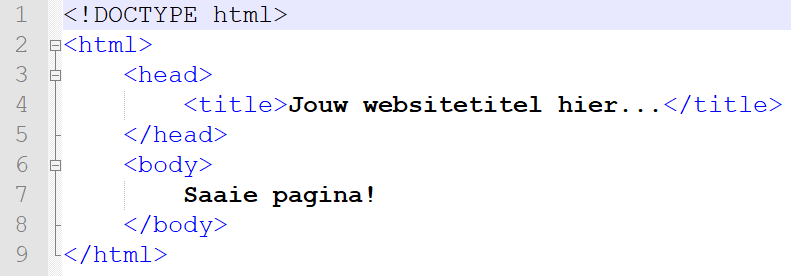 	Laten we snel doorgaan met het bouwen. Refresh je browser na elke volgende stap!Stap 07: Voeg de volgende code aan het head-gedeelte toe (tussen <head> en </head>) en pas de  titel van je website aan.	<title>Jouw websitetitel hier</title>	<meta charset="UTF-8">	<meta name="viewport" content="width=device-width, initial-scale=1">	<link rel="stylesheet" href="css/style.css">	<link rel="stylesheet" href="css/fonts.css">	<link rel="stylesheet" href="font-awesome-4.7.0/css/font-awesome.min.css">	  Sla na elke opdracht de wijzigingen op in Notepad++ (CTRL+S) en bekijk telkens het resultaat. 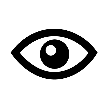                 Je ziet dat het lettertype van “Saaie pagina!” en de titel (browser tabblad) zijn veranderd.Stap 08: Voeg de volgende code aan het body-gedeelte toe (tussen de openingstag <body> en de   sluitingstag </body>):<!-- Icon Bar (Sidebar - hidden on small screens) --><nav class="tcr-sidebar tcr-bar-block tcr-small tcr-hide-small tcr-center">	<!-- Logo Top Left Corner -->	<img src="images/tcr-logo.jpg" style="width:100%" />	<a href="#" class="tcr-bar-item tcr-button tcr-padding-large tcr-black">		<i class="fa fa-home tcr-xxlarge"></i>		<p>HOME</p>	</a>	<a href="#about" class="tcr-bar-item tcr-button tcr-padding-large tcr-hover-black">		<i class="fa fa-users tcr-xxlarge"></i>		<p>J & J</p>	</a>	<a href="#photos" class="tcr-bar-item tcr-button tcr-padding-large tcr-hover-black">		<i class="fa fa-eye tcr-xxlarge"></i>			<p>FOTO'S</p>	</a>	<a href="#contact" class="tcr-bar-item tcr-button tcr-padding-large tcr-hover-black">		<i class="fa fa-envelope tcr-xxlarge"></i>		<p>CONTACT</p>	</a></nav><!-- Navbar on small screens (Hidden on medium and large screens) --><div class="tcr-top tcr-hide-large tcr-hide-medium" id="myNavbar"><div class="tcr-bar tcr-black tcr-opacity tcr-hover-opacity-off tcr-center tcr-small">		<a href="#" class="tcr-bar-item tcr-button" style="width:25% !important">HOME</a>		<a href="#about" class="tcr-bar-item tcr-button" style="width:25% !important">J & J</a>		<a href="#photos" class="tcr-bar-item tcr-button" style="width:25% !important">FOTO'S</a>		<a href="#contact" class="tcr-bar-item tcr-button" style="width:25% !important">CONTACT</a>	</div></div>  Bekijk het resultaat in je browser.Stap 09: Vervang de openingstag <body> door het volgende:<body class="tcr-black">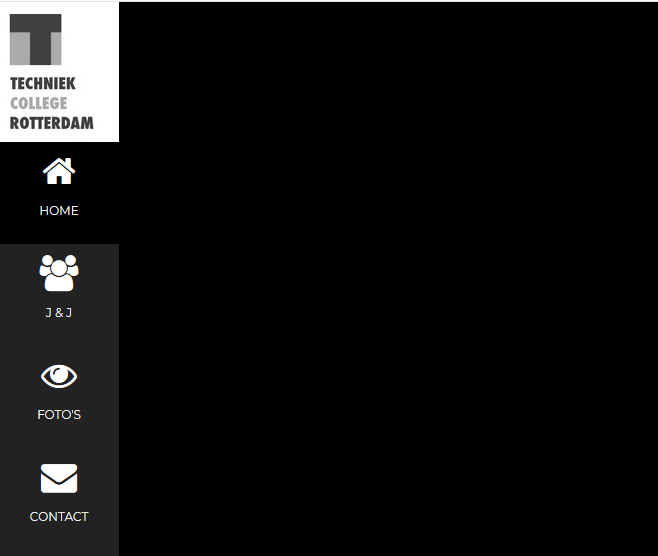   Bekijk het resultaat in je browser.  Als alles goed is gegaan ziet je website   er nu uit zoals de afbeelding hiernaast.
  Het menu is zichtbaar en de achtergrond   is zwart gekleurd.

  Alle opmaak wordt automatisch geladen 
  vanuit het stylesheet “style.css” (in de map
  css)  dit is opgegeven in stap 07.Stap 10: We gaan ervoor zorgen dat er content (inhoud) wordt geladen. De menubuttons  bevatten namelijk interne linkjes (deze linkjes zijn onderin de browser zichtbaar wanneer je  met de muis over een button heen gaat  controleer maar eens of dat zo is)	  Voeg de volgende code toe  vóór de sluitingstag </body>
	 Vanaf nu zal de toegevoegde code niet meer in kleur worden weergegeven in deze opdracht, dit gebeurt automatisch in Notepad++.<!-- Page Content --><div class="tcr-padding-large" id="main"><!-- Header/Home -->	<header class="tcr-container tcr-padding-32 tcr-center tcr-black" id="home">		<h1 class="tcr-jumbo"><span class="tcr-hide-small">Jane & John</span> Doe</h1>		<p>Webdesigners & Netwerkspecialisten</p>		<img src="images/whois.jpg" alt="whois" class="tcr-image" width="992" height="1108" />	</header>	<!-- End Header/Home -->	<!-- Footer -->	<footer class="tcr-content tcr-padding-64 tcr-text-grey tcr-xlarge">		<i class="fa fa-facebook-official tcr-hover-opacity"></i>		<i class="fa fa-instagram tcr-hover-opacity"></i>		<i class="fa fa-snapchat tcr-hover-opacity"></i>		<i class="fa fa-pinterest-p tcr-hover-opacity"></i>		<i class="fa fa-twitter tcr-hover-opacity"></i>		<i class="fa fa-linkedin tcr-hover-opacity"></i>		<p class="tcr-medium">Powered by <a href="https://www.techniekcollegerotterdam.nl/" target="_blank" class="tcr-hover-text-green">TCR MBO</a></p>		  	</footer><!-- End footer --></div><!-- END PAGE CONTENT -->  Bekijk het resultaat in je browser. Je ziet nu dat er een afbeelding is toegevoegd en een footer-gedeelte (met social media  icons) onderaan de pagina.TIP: Om later een link toe te voegen op een social media icon (bv. Facebook) ga je als volgt te werk:
Vervang   <i class="fa fa-facebook-official tcr-hover-opacity"></i>
Door	  <a href="https://www.facebook.com/techniekcollegerotterdam" target="_blank" title="Facebookpagina TCR"><i class="fa fa-facebook-official tcr-hover-opacity"></i>	      </a>Stap 11: We zullen nu de rest van de content van de laatste 3 menukeuzes toevoegen (van de onderdelen J & J, Foto’s en Contact). 
Voeg de onderstaande 3 stukken code (Secties: About, Photos en Contact) onder elkaar toe  doe dit tussen <!—End Header/Home --> en <!—Footer--><!-- About Section --><div class="tcr-content tcr-justify tcr-text-grey tcr-padding-64" id="about">	<h2 class="tcr-text-light-grey">Jane & John</h2>	<hr style="width:200px" class="tcr-opacity">	<p>Wie zijn wij? We are lorem ipsum consectetur adipiscing elit, sed do eiusmod tempor incididunt ut labore et dolore magna aliqua. Ut enim ad minim veniam, quis nostrud exercitation ullamco laboris nisi ut aliquip ex ea commodo consequat. Duis aute irure dolor in reprehenderit in voluptate velit esse cillum dolore eu fugiat nulla pariatur. Excepteur sint occaecat cupidatat non proident, sunt in culpa qui officia deserunt mollit anim id est laborum consectetur adipiscing elit, sed do eiusmod tempor incididunt ut labore et dolore magna aliqua. Ut enim ad minim veniam, quis nostrud exercitation ullamco laboris nisi ut aliquip ex ea commodo consequat.	</p>	<h3 class="tcr-padding-16 tcr-text-light-grey">Onze Skills</h3>	<p class="tcr-wide">Webdesign</p>	<div class="tcr-white">		<div class="tcr-dark-grey" style="height:28px;width:95%"></div>	</div>	<p class="tcr-wide">MS Office Specialist</p>	<div class="tcr-white">		<div class="tcr-dark-grey" style="height:28px;width:85%"></div>	</div>	<p class="tcr-wide">Netwerkbeheer</p>	<div class="tcr-white">		<div class="tcr-dark-grey" style="height:28px;width:80%"></div>	</div><br />		<div class="tcr-row tcr-center tcr-padding-16 tcr-section tcr-light-grey">		<div class="tcr-quarter tcr-section">			<span class="tcr-xlarge">11+</span><br />			Partners		</div>		<div class="tcr-quarter tcr-section">			<span class="tcr-xlarge">55+</span><br />			Projects Done		</div>		<div class="tcr-quarter tcr-section">			<span class="tcr-xlarge">89+</span><br />			Happy Clients		</div>		<div class="tcr-quarter tcr-section">			<span class="tcr-xlarge">150+</span><br />			Meetings		</div>	</div><button class="tcr-button tcr-light-grey tcr-padding-large tcr-section">	  <i class="fa fa-download"></i> Download CV	</button><!-- Grid for pricing tables -->	<h3 class="tcr-padding-16 tcr-text-light-grey">Onze Tarieven</h3>	<div class="tcr-row-padding" style="margin:0 -16px">		<div class="tcr-half tcr-margin-bottom">			<ul class="tcr-ul tcr-white tcr-center tcr-opacity tcr-hover-opacity-off">				<li class="tcr-dark-grey tcr-xlarge tcr-padding-32">Basic</li>				<li class="tcr-padding-16">Webdesign</li>				<li class="tcr-padding-16">Netwerkbeheer</li>				<li class="tcr-padding-16">Basis werkzaamheden</li>				<li class="tcr-padding-16">Standaard Support</li>				<li class="tcr-padding-16">					<h2>€ 10</h2>					<span class="tcr-opacity">per uur</span>				</li>				<li class="tcr-light-grey tcr-padding-24">				<button class="tcr-button tcr-white tcr-padding-large tcr-hover-black">Sign Up</button>				</li>			</ul>		</div>		<div class="tcr-half">			<ul class="tcr-ul tcr-white tcr-center tcr-opacity tcr-hover-opacity-off">				<li class="tcr-dark-grey tcr-xlarge tcr-padding-32">Pro</li>				<li class="tcr-padding-16">Webdesign</li>				<li class="tcr-padding-16">Netwerkbeheer</li>				<li class="tcr-padding-16">Programmeren</li>				<li class="tcr-padding-16">Uitgebreide Support</li>				<li class="tcr-padding-16">					<h2>€ 25</h2>					<span class="tcr-opacity">per uur</span>				</li>				<li class="tcr-light-grey tcr-padding-24">					<button class="tcr-button tcr-white tcr-padding-large tcr-hover-black">Sign Up</button>				</li>			</ul>		</div>	</div>	<!-- End Grid/Pricing tables --><!-- Testimonials -->	<h3 class="tcr-padding-24 tcr-text-light-grey">Testimonials</h3>  	<img src="images/bandmember.jpg" alt="Avatar" class="tcr-left tcr-circle tcr-margin-right" style="width:80px" />	<p><span class="tcr-large tcr-margin-right">Chris Fox.</span> CEO at Mighty Schools.</p>	<p>John Doe saved us from a web disaster.</p><br /><img src="images/avatar_g2.jpg" alt="Avatar" class="tcr-left tcr-circle tcr-margin-right" style="width:80px" /><p><span class="tcr-large tcr-margin-right">Rebecca Flex.</span> CEO at The Network Company.</p>	<p>No one is better than Jane Doe.</p></div><!-- End About Section --><!-- Photos Section --><div class="tcr-padding-64 tcr-content" id="photos">	<h2 class="tcr-text-light-grey">Foto's</h2>	<hr style="width:200px" class="tcr-opacity">		<!-- Grid for photos -->	<div class="tcr-row-padding" style="margin:0 -16px">		<div class="tcr-half">			<img src="images/wedding.jpg" style="width:100%" />			<img src="images/rocks.jpg" style="width:100%" />			<img src="images/sailboat.jpg" style="width:100%" />		</div>		<div class="tcr-half">			<img src="images/underwater.jpg" style="width:100%" />			<img src="images/chef.jpg" style="width:100%" />			<img src="images/wedding.jpg" style="width:100%" />			<img src="images/p6.jpg" style="width:100%" />		</div>				</div>	<!-- End photos grid --></div><!-- End Photos Section --><!-- Contact Section --><div class="tcr-padding-64 tcr-content tcr-text-grey" id="contact">	<h2 class="tcr-text-light-grey">Contact</h2>	<hr style="width:200px" class="tcr-opacity">	<div class="tcr-section">		<p><i class="fa fa-map-marker fa-fw tcr-text-white tcr-xxlarge tcr-margin-right"></i> Chicago, US</p>		<p><i class="fa fa-phone fa-fw tcr-text-white tcr-xxlarge tcr-margin-right"></i> Phone: +00 151515</p>		<p><i class="fa fa-envelope fa-fw tcr-text-white tcr-xxlarge tcr-margin-right"> </i> Email: janejohn@doe.com</p>	</div><br />	<p>Stuur ons een bericht:</p>	<form action="/action_page.php" target="_blank">		<p><input class="tcr-input tcr-padding-16" type="text" placeholder="Naam" required name="Name" /></p>		<p><input class="tcr-input tcr-padding-16" type="text" placeholder="E-mailadres" required name="Email" /></p>		<p>			<select class="tcr-input tcr-padding-16" required name="Subject">				<option value="opt1" selected>Maak uw keuze&hellip;</option>				<option value="opt1">Optie1</option>				<option value="opt2">Optie2</option>				<option value="opt3">Optie3</option>							</select>		</p>		<p><textarea class="tcr-input tcr-padding-16" type="text" placeholder="Bericht" required name="Message"></textarea></p>		<p>			<button class="tcr-button tcr-light-grey tcr-padding-large" type="submit">				<i class="fa fa-paper-plane"></i> Versturen			</button>		</p></form></div><!-- End Contact Section --> Bekijk het resultaat in je browser.  De template van de website is nu weer compleet. 
Heb je al vaker gesleuteld aan websites?Dat betekent dat je weet wat HTML en CSS zijn. Je mag de template naar wens aanpassen (kleuren, buttons, afbeeldingen etc..), maar hou je wel aan de opdracht (zie stap 12)Tip: Gebruik de W3 Schools Colorpicker (link staat in de map) om kleurcodes op te zoeken.Heb je nog nooit iets gedaan met websites?Beperk je dan in eerste instantie tot het aanpassen van de teksten. Stap 12: Zorg ervoor dat de volgende informatie op de website komt:a. Plaats het logo (deze heb je in het ochtendprogramma gemaakt) in de map [images]. Plaats de onderstaande code na <header class="tcr-container tcr-padding-32 tcr-center tcr-black" id="home"> 
<img src="images/jouwlogonaam.png" />b. Vervang de menukeuze “J & J” door jouw naam.    Vervang de hoofdtitel (“Jane & John Doe”) door jouw volledige naam.    Vervang de subtitel (“Webdesigners & Netwerkspecialisten”) door een eigen subtitel.c. Vervang de afbeelding van Jane & John door jouw selfie (let op de afmetingen van de originele     foto, deze staat in de map “images”).d. Vervang de tekst onder Jane & John (begint met “Some tekst about us….”) door een korte    omschrijving van jezelf.e. Vervang de tekst “Onze Skills” door “Mijn Skills”.f. Vervang het onderdeel “Netwerkbeheer” door “Hard- & Software” en geef je zelf voor alle drie    de skills onderdelen een score. In de broncode kun je de scores aanpassen door het    percentage achter width: te vervangen.<div class="tcr-dark-grey" style="height:28px;width:95%"></div>g. Maak nu eerst de map “docs” aan en plaats daar je Office documenten van vandaag in (Word en Excel).h. Ga terug naar de broncode en vervang onderstaande code:  <button class="tcr-button tcr-light-grey tcr-padding-large tcr-section">  <i class="fa fa-download"></i> Download CV  </button>               door:      <a href="docs/documentnaam">      
           <button class="tcr-button tcr-light-grey tcr-padding-large tcr-section">        <i class="fa fa-download"></i> Documentnaam    </button>
	</a>	Let op! i.p.v. “Documentnaam” uiteraard de naam van je eigen Office-bestand.Voeg nog een zelfde blok toe voor je tweede document. Wanneer je de pagina vernieuwd zie je als het goed is twee buttons staan. Als op de buttons klikt moeten je documenten(Word en Excel) geopend kunnen worden.i. Vervang de tekst “Testimonials” door “Feedback”.j. Vervang de teksten onder “Feedback” door minstens twee van de eerste vier vragen op pagina    1 van het dagprogramma. Of lukt het je wellicht om ze alle vier te plaatsen?k. Vervang foto’s door een aantal foto’s die je vandaag hebt gemaakt. De foto’s die gebruikt zijn    staan in de map “images”. Let wederom op de afmetingen!
l. Vervang de contactgegevens door jouw gegevens.    Lukt het je om ook de opties in het contactformulier aan te passen?Je bent nu al een heel eind gekomen. Mocht je nog tijd over hebben, dan mag je de overige onderdelen, kleuren etc. aanpassen naar eigen smaak.    									Goed gedaan!